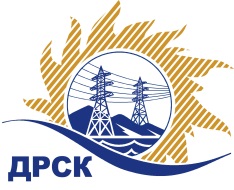 Акционерное Общество«Дальневосточная распределительная сетевая  компания»ПРОТОКОЛ № 571/УКС-ВП Закупочной комиссии по выбору победителя открытого запроса цен на право заключения договора на выполнение работ «Мероприятия по строительству и реконструкции для технологического присоединения потребителей Благовещенского района» (закупка 2123 раздела 2.1.1. ГКПЗ 2018 г.)   ЕИС № 31806740885Форма голосования членов Закупочной комиссии: очно-заочная.ПРИСУТСТВОВАЛИ: члены постоянно действующей Закупочной комиссии АО «ДРСК»  1-го уровня.ВОПРОСЫ, ВЫНОСИМЫЕ НА РАССМОТРЕНИЕ ЗАКУПОЧНОЙ КОМИССИИ: Об утверждении цен поступивших заявок Участников.Об отклонении заявки участника закупки ООО «Кабельная арматура»О признании заявок соответствующими условиям Документации о закупке.О ранжировке заявокО выборе победителя закупки.РЕШИЛИ:По вопросу № 1Признать объем полученной информации достаточным для принятия решения.Утвердить цены, полученные до окончания срока подачи заявок.По вопросу № 2Отклонить заявку Участника ООО " Кабельная арматура " от дальнейшего рассмотрения на основании подпункта в) пункта 2.4.2.3 Документации о закупке, как не содержащую документов, требуемых в соответствии с условиями настоящей Документации о закупке:По вопросу № 3Признать заявки ООО «Амур-ЭП» ИНН/КПП 2724046821/272401001 ОГРН 1022701285914ООО "ЭНЕРГОСТРОЙ" ИНН/КПП 2801163836/280101001 ОГРН 1112801006196соответствующими условиям Документации о закупке и принять их к дальнейшему рассмотрению.По вопросу № 4Утвердить ранжировку заявок:По вопросу № 5Признать победителем закупки,  участника, занявшего первое место в итоговой ранжировке по степени предпочтительности для Заказчика ООО «Амур-ЭП» г. Хабаровск на условиях: стоимость заявки 3 565 000,00   руб. без учета НДС,  4 206 700,00  руб. с учетом НДС. Условия оплаты: в течение 30 (тридцати) календарных дней с даты подписания актов выполненных работ, на основании выставленных Подрядчиком счетов. Срок выполнения работ:  начало с момента заключения договора, окончание – 30.09.2018г. Гарантии выполненных работ: 5 лет. Срок действия оферты: до 31.12.2018 г.Инициатору договора обеспечить подписание договора с Победителем не ранее чем через 10 (десять) дней после публикации протокола выбора победителя закупки.Секретарь Закупочной комиссии 1 уровня  		                                     Т.В.ЧелышеваЧувашова О.В.(416-2) 397-242г.  Благовещенск«16» августа 2018№п/пНаименование Участника закупки Цена заявки на участие в закупке, руб. с НДС / без НДС ООО "Кабельная арматура" 
ИНН/КПП 2801163843/280101001 ОГРН 11128010062073 644 204,37 руб.  без учета НДС 4 300 161,16 руб. с НДС)ООО «Амур-ЭП» 
ИНН/КПП 2724046821/272401001 ОГРН 10227012859143 565 000,00 руб.  без учета НДС (4 206 700,00 руб. с НДС)ООО "ЭНЕРГОСТРОЙ" 
ИНН/КПП 2801163836/280101001 ОГРН 11128010061963 570 000,00 руб.  без учета НДС (4 212 600,00 руб. с НДС)Основания для отклоненияВ заявке участника отсутствуют документы подтверждающие соответствие Участника установленным требованиям:выписка из Единого государственного реестра юридических лицзаверенные Участником копии документов, подтверждающих полномочия единоличного исполнительного органа Участника документ, включающий в себя сведения из единого реестра субъектов малого и среднего предпринимательства, копия составленного в соответствии с действующим законодательством Российской Федерации бухгалтерского баланса и отчета о финансовых результатах за последний завершенный финансовый год что не соответствует требованиям п. 2.2.6.1. Документации о закупкеВ заявке участника отсутствуют документы, подтверждающие наличие автотехники и спецтехники в соответствии с таблицей 6 Технического задания, что не соответствует требованиям пункта 7.6 Технического задания.В заявке участника отсутствуют документы, подтверждающие наличие аккредитованной электротехнической лаборатории, что не соответствует требованиям пункта 7.7 Технического задания.В предложении участника отсутствуют документы, подтверждающие наличие квалифицированного персонала, необходимого для выполнения работ, что не соответствует требованиям пункта 7.8.2 Технического задания.В заявке Участника отсутствует выписка, подтверждающая членство Участника в саморегулируемой организации (СРО) в области строительства, что не соответствует требованиям пункта 7 Технического задания.Место в ранжировкеНаименование участника и его адресОкончательная цена заявки  без НДС, руб.Окончательная цена заявки  с НДС, руб.Возможность применения приоритета в соответствии с 925-ПП1 местоООО «Амур-ЭП» 
ИНН/КПП 2724046821/272401001 ОГРН 10227012859143 565 000,00 4 206 700,00нет2 местоООО "ЭНЕРГОСТРОЙ" 
ИНН/КПП 2801163836/280101001 ОГРН 11128010061963 570 000,00 4 212 600,00нет